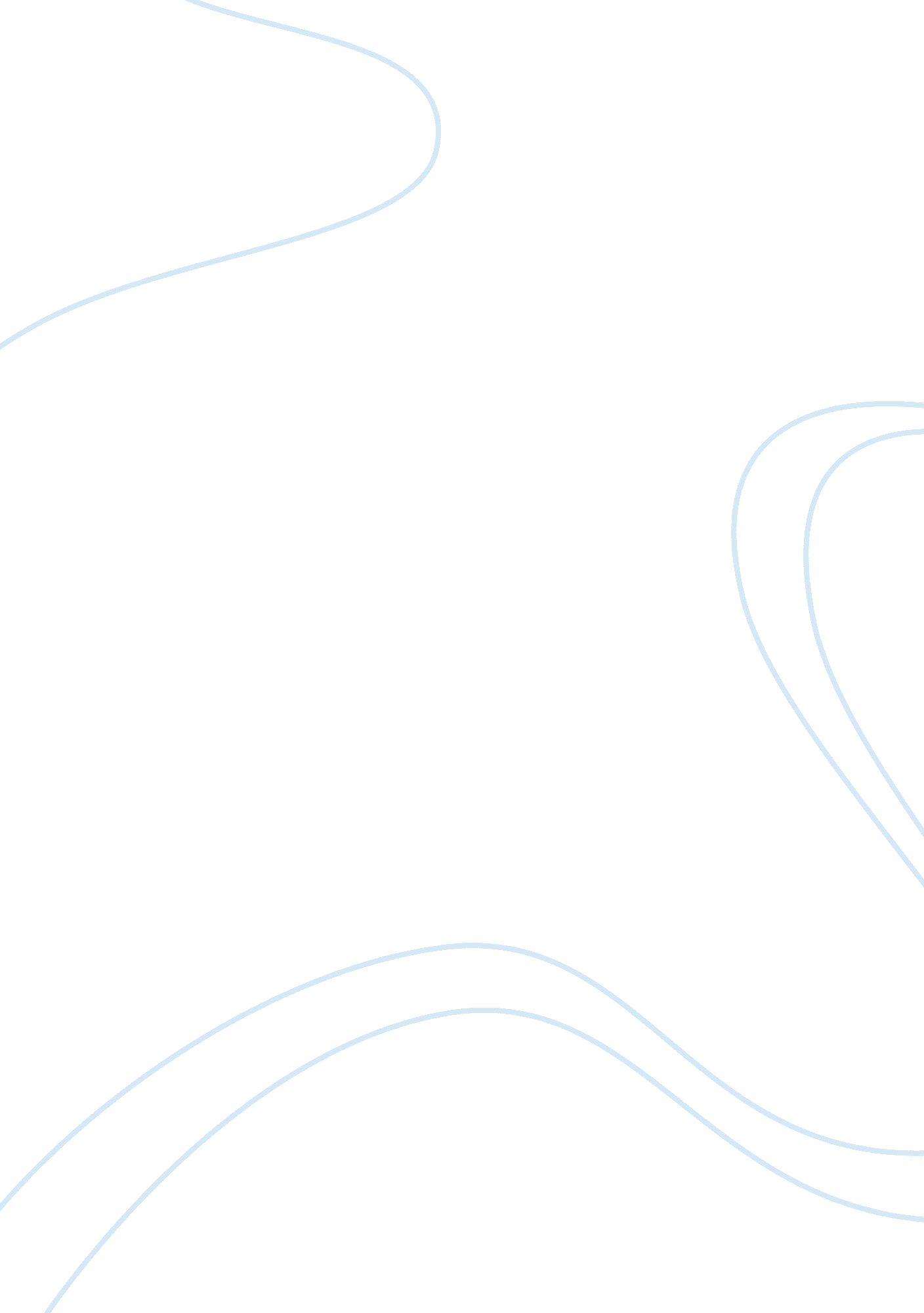 The world of computer gamesEntertainment, Video Games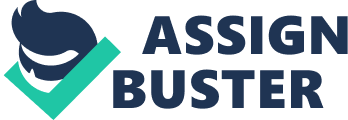 As the finish of the nineteenth decade drew closer, computer games were presented. They were a normal hit. The computer games industry is currently a multi-billion dollar industry. They built up and kept up a high rank in youth relaxation exercises due to their ability to draw in youngsters in front of a screen for high number of hours. The possibility of computer games was astounding since it built up certain positive attributes which improved youths and created them. Be that as it may, Children dependence on computer games expanded extra time which concerned grown-ups. They were concerned that brutal computer games build up the feeling of savagery in their kids. Specialists started their exploration which connected computer games to increment in kids’ viciousness. At first, the exploration was available to question however additionally investigate connected brutality computer games with improvement of fierce characters. Late research proposes that playing computer games may influence a few kids’ physical working. Impacts run from causing heart rate to circulatory strain changes. Nonetheless, genuine physical impacts are constrained to few players. For sure, computer games are a twofold edged sword which has its points of interest and disservices. Ongoing examinations demonstrated that diversions are significant considering social insurance. They were ended up being rationally and physically accommodating to kids and also grown-ups. Psychological well-being experts weight on the possibility that a few kids may build up certain positive attributes when playing computer games. These qualities are said to be hard and durable to accomplish somewhere else. A few grown-ups incline toward their kids to play computer games since they include a few advantages as opposed to sitting with no type of communication before the TV. These advantages incorporate the advancement of imagination. Better vision is a portion of the announced advantages to specialists who perform vision tests. Consistent reasoning and abilities concerning critical thinking will increment since youngsters are constantly connected with such issues in computer games. Phsygological specialists report that youths playing computer games demonstrate higher fearlessness than kids who don’t/this self-assurance is accomplished from they get when they prevail in the diversion. Besides, computer games are connected with treating particular maladies. Research contemplates demonstrate that computer games are some way or another upgraded to treat individuals experiencing certain fears. Treatment of dread of the dim and dread of statures has been accounted for to be the best. Specialists open their patients to their feelings of dread through a controlled electronic diversion to treat them. Also, some computer games enable kids to build up their learning abilities. These amusements are fairly alluring because of their setting. They highlight perusing and composing assignments to help enhance the Childs scholastic level. The greatest favorable position of computer games is its capacity to engage a kid. At the point when a tyke isn’t resting easy or is focused on computer games will without a doubt enhance his phsycological state and drive him out of fatigue. Youngsters can associate because of the way that computer games can be played in sets. It is an awesome open door for children to make companion by really playing the amusement together of examining the diversion plot. Despite the fact that computer games indicate beneficial outcomes on kids, computer games have different disservices. Ongoing investigations connect kids playing savage computer games and carrying on rather forcefully. As per NCTV examine, 9 of each 12 thinks about considering rough amusements include the possibility that youngsters are getting hurt by them. The scene of getting connected to vicious computer games stresses youngsters and influences their brains. DR. Mathews a specialist in the Indiana University of School and Medicine reports that computer games demonstrate an expansion in enthusiastic excitement and a reduction in the exercises of zones which include self controls, restraint and consideration. Dr. Mathews and his associates demonstrate this reality through a straightforward test. They got 44 players and haphazardly relegated them to play a diversion. There were two amusements. The first is the adrenaline pumping “ Requirement For Speed”, the second is the savagery included perspective shooter diversion “ Award Of Honor”. The players played the diversion for the 30 minutes. They were then promptly relegated to take MRI’s of their brains. Negative impacts were found in youths playing the brutal “ Award Of Honor”. Similar impacts were not found in players who played “ Requirement For Speed.” Video amusements have not been specifically connected with psychological instability. Be that as it may, abundance savage acts may cause this psychological instability. Computer games drawbacks are fundamentally the same as that of TV since kids are presented to a similar kind of savagery. In any case, scientists say that computer games are as far as anyone knows more pivotal since kids are really engaged with viciousness performed in computer games instead of simply sitting idly watching it on TV. As innovation creates, savagery will create also since brutality is greatly improved depicted now than 20 years back through computer games because of innovation . In a few amusements when a player is bombarded, blood and bones are scattered showing his demise and the impact of being shelled, in actuality. Kids spending numerous quantities of hours playing computer games without getting in contact with nobody else experience the ill effects of being timid and rather contemplative person as they see nobody yet the screen they’re playing on. Affirmed ponders demonstrate that as kids experience these vicious follows up on TV or on computer games, they will probably play out these demonstrations. Taking everything into account, proposals concerning computer games must be moderate. As indicated by specialist Jeanne Funk, a prohibition on computer games is most likely not in the kid’s best advantages. Constraining playing time of computer games and observing amusement determination as indicated by formative level and diversion substance might be as fundamental as comparable parental administration of TV benefits. Specialists and guardians ought to likewise search out imaginative approaches to expand the acknowledgment, ubiquity, and accessibility of recreations that are generally agreeable, instructive, and fun. Each angle has its upsides and downsides so is the law of nature. What we can do is endeavor to maintain an adjust and get the best of what it brings to the table, be it nature or innovation. 